FACULTAD DE INGENIERÍAUNIVERSIDAD NACIONAL DE JUJUY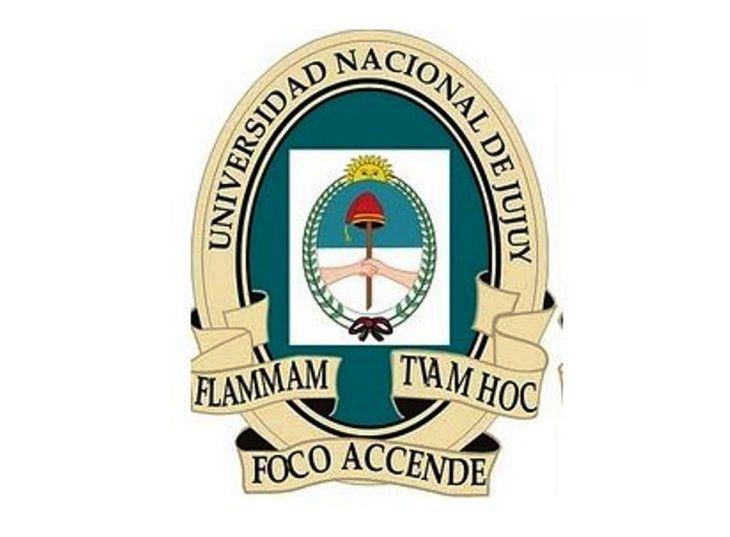 I.- PROGRAMA METODOLOGÍA DE LA INVESTIGACIÓN CIENTÍFICAFundamentaciónLa investigación científica se caracteriza por ser una tarea humana de reflexión y elaboración analítica e interpretación teórica y empírica, que se desarrolla por medio de una práctica artesanal pautada y un o unos métodos. Que precisa, para ser aprendida, de la identificación de los procesos artesanales, de los actores y de la contextualización específicas de las realidades institucionales y sociales, y de la descripción y análisis de la maestría artesanal para desarrollarla de manera óptima e idónea.Teniendo en cuenta esto, en la planificación se define las características de la investigación científica, como un proceso “local de producción de conocimiento”, tanto científico como tecnológico, poniendo el acento referencial en la tarea concreta de los investigadores en las instituciones de investigación científica, como las universidades y otras instituciones del sistema de ciencia y tecnología nacional argentino. Por otro lado, se considera que si bien cada campo disciplinar de la ciencia y la tecnología tienen sus particularidades para la formulación y elaboración de un proyecto de investigación científica; existen pautas comunes en la estrategia, el diseño, la formulación, la elaboración, y de los aspectos sociológicos que incumben a la formulación, realización de la investigación y elaboración de la tesis. En suma: de todo el proceso de investigación científica.Por eso en esta planificación, se propone combinar distintos elementos que hacen a la investigación científica en la enseñanza universitaria. En primer lugar la bibliografía sobre metodología de la investigación científica. En segundo lugar las pautas generales para diseñar un proyecto de investigación científico y tecnológico y como realizar una investigación establecidas por los manuales de formulación de proyectos. En tercer lugar las reglamentaciones vigentes en las distintas carreras de grado de la Universidad Nacional de Jujuy en general y de la Facultad de Ingeniería en particular. En cuarto lugar las recomendaciones formuladas por las agencias e instituciones de investigación científica acreditadas en la Argentina (CONICET entre otras). Finalmente, la experiencia y datos relevados e interpretados en un proyecto de investigación en el que registramos y estandarizamos distintos aspectos de los trabajos, proyectos y tesis de grado y posgrado presentados en la Facultad de Ingeniería en el período 1980- 2007.A partir de todo este cúmulo de información, es que el programa propuesto está estructurado de la siguiente manera.Una primera parte en la que se consideran aspectos que tiene que ver con la sociología de la ciencia, y los estudios sociales de la ciencia y la tecnología. En particular, los enfoques disciplinares y metodológicos de la sociología crítica, que ha encontrado en el análisis de la “praxis de laboratorio”, la clave para entender que él constructo científico debe ser determinado además de por el contexto epistemológico, por los contextos sociales, económicos y políticos; lo que da lugar a esta propuesta, que consiste en aportar información desde la perspectiva de la sociología crítica y pragmática, para que  los asistentes puedan diseñar estrategias conducentes a la optimización de sus estudios y la formulación del proyecto y posteriormente la realización de la investigación científica.Una segunda parte en la que se distinguen los proyectos de investigación en general de los proyectos tecnológicos, que contemplan aspectos específicos. Luego de lo cual se desarrolla y describen de manera analítica y comparativa cada una de las partes de un proyecto de investigación científica y tecnológica. Teniendo en cuenta de manera especial los “habitus” académicos que cada carrera estipula para los diseños, y proyectos que deben presentar los alumnos en sus respectivas carreras.Una tercera parte en la que se considera que la práctica de la investigación científica se desarrolla en marcos paradigmáticos que deben ser criticados y reelaborados constantemente, lo que aunque parezca una contradicción en un sentido galileano (Kuhn, 2004), es aceptable en la praxis actual de validación del conocimiento científico, la cual se constituye en “campos científicos” (Bourdieu, 1994). A partir de esto, se propone una didáctica que considere la realización de la investigación y la elaboración de la tesis de manera conjunta, proponiéndose para ello, iniciar con el diseño de la investigación, para continuar directamente con la formulación de la tesis en el marco de un protocolo e índice analítico y conceptual de trabajo. Finalmente, se analizaran y describirán algunas pautas de la defensa de la tesis y de otras formas de difusión de los resultados de la investigación científica.ContenidosUnidad 1. Acceso y estrategias para estudiar e investigar científicamentePrimera parte. El acceso a la investigación científicaProblemática y lugar de la investigación y la tesisEl paradigma proyectual y los tipos de investigación científicaLa investigación científica y tecnológicaLa investigación científica y el desarrollo tecnológico y socialAspectos de la investigación científica disciplinarLa clasificación disciplinarLa pauta de la investigación científica disciplinarLa formulación de la realidad y las disciplinasLa investigación científica y la tesis Los rasgos de una tesisTesinas, monografías y tesisLas tesis en los estudios superioresSegunda parte. La estrategia de la investigación científicaLa determinación estratégicaLa estrategia en el proceso de investigaciónRequisitos y recursosLos tiempos de la investigación y la tesisContextos de la investigación y la tesisLos resultados de la investigación y la tesisLa ejecución de la estrategiaLa decisión sobre la idoneidad del estudiante/tesistaLa decisión sobre el tema de investigaciónLa decisión sobre la dirección de la investigaciónEl diseño estratégico de la investigaciónUnidad 2. La formulación del tema y del proyecto de investigación científicaPrimera parte. La formulación del tema en un título de investigaciónLa problematización de la realidadLa pregunta a la realidadLa respuesta de la realidadEl problema científicoLa problematización del temaLos criterios de veracidad y pertinencia del temaEl proceso artesanalLa formulación del tema como título Pautas para formular el temaEl proceso artesanalSegunda parte. La formulación del proyecto de investigación científicaEl proyecto de investigación científicaEl tituloLa justificación y la fundamentaciónEl estado de la cuestiónLos objetivos de conocimientoEl acceso a la informaciónEl análisis de la informaciónLa administraciónLa bibliografíaUnidad 3. La realización de la investigación científica y la elaboración de la tesisPrimera parte. La realización de la investigaciónLa planificación estratégicaEstrategia y cursos de acciónProtocolo de investigación y revisión del proyectoEl ordenamiento indexado de la investigación y la tesisEl índice analítico de investigación científicaEl índice analítico de la tesisLa producción y registro de la información y los datosLa producción de informaciónLa recolección de información y datosEl registro de información y los datosEl proceso artesanalSegunda parte. La elaboración y defensa de la tesisLa preparación analítica de los datosLas fichas bibliográficasLas fichas de registroLas fichas de resumenLa integración y combinación de la investigación y la tesisLa integración y combinación de las fichasLa integración y combinación de los proyectosLa integración y combinación de los formatos de tesisLa integración y combinación finalLa reelaboración y reescritura de la tesisLa defensa de la tesisLa preparación documentadaLa exposición (defensa) de la tesisLa transferencia de los resultados de la investigaciónLa transferencia escritaLa transferencia oralBibliografíaCastro, Reynaldo D. (editor), Científicos de Jujuy, EDIUNJU, Jujuy, 2008. Cruz, Enrique Normando, Curso de metodología de investigación científica. Lecciones para el acceso y estrategia, formulación del proyecto, realización de la investigación, y elaboración de la tesis, Salta, Purmamarka ediciones, 2015.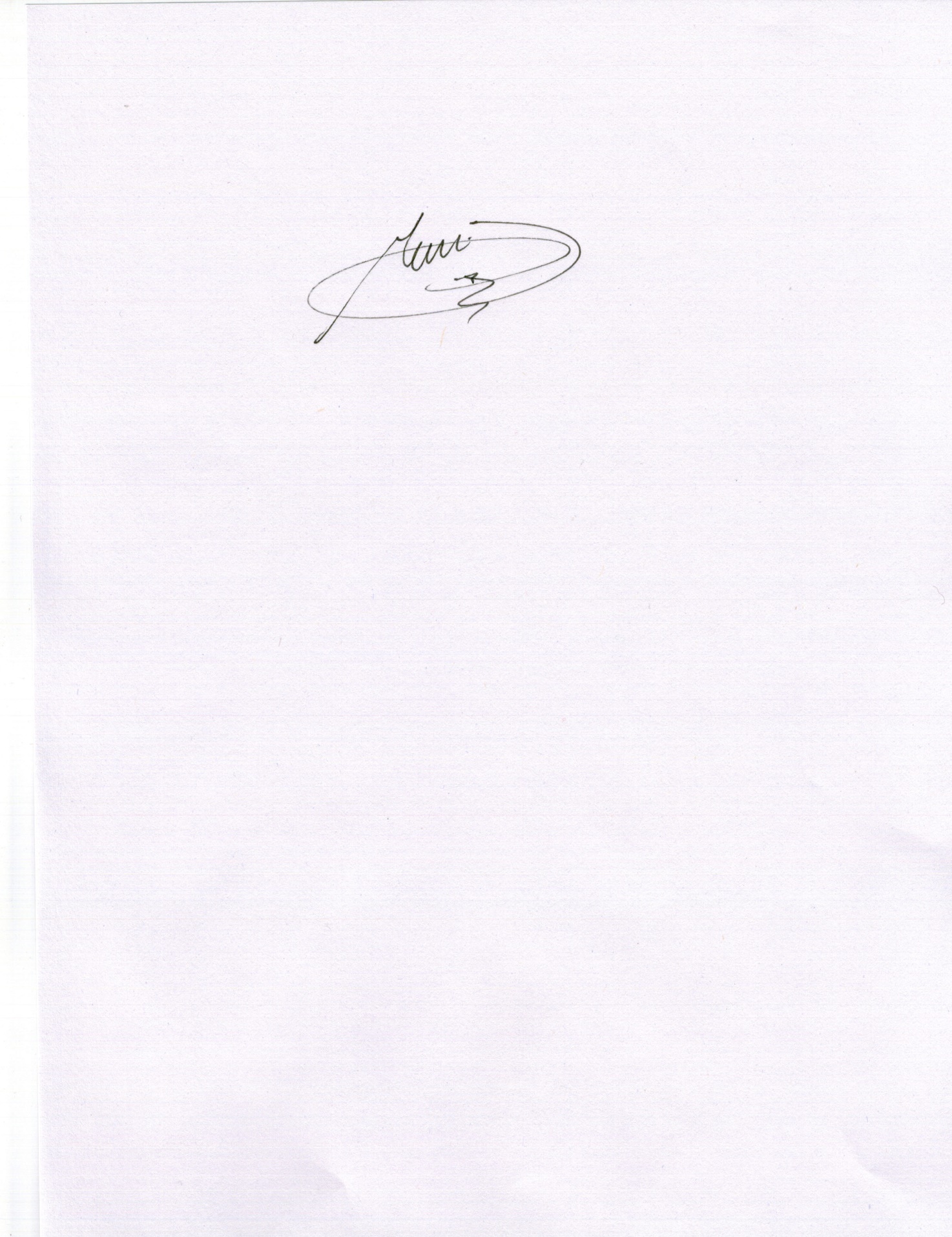 Prof. Enrique N. CruzSan Salvador de Jujuy; 8 de Agosto de 2023